BBQ beef san choi baoprep: 0:10 | cook 0:10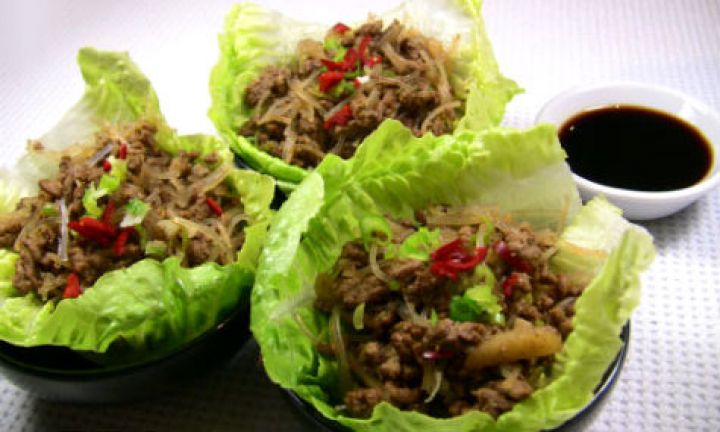 ingredients500g lean beef mince1 tsp vegetable oil1 garlic clove, minced2 tsp freshly grated ginger1 chilli, finely chopped (optional)1 can water chestnuts, finely sliced1 tbsp hoi sin sauce2 tbsp soy sauce4 spring onions, finely chopped2 cups cooked rice vermicelli (about 65g uncooked)1 iceberg lettuce or 2 butter/green oak lettuce, washed and separated out into lettuce cupsmethodHeat oil in large wok or frying pan and add beef.  Brown beef and add garlic and ginger.Cook a further minute before adding chilli, water chestnuts, hoisin sauce and soy sauce.Cook for a minute or so before adding spring onion and rice vermicelli.Stir through and serve in lettuce cups.